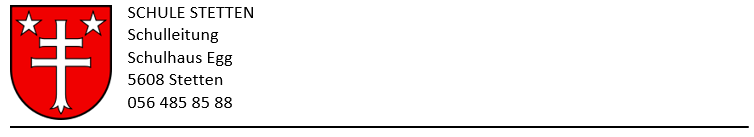 Feedback / GlückwunschformularEingereicht durch:Empfänger:Feedback / GlückwunschformularDatum:	 __________________________Unterschrift:	___________________________Name:Vorname:Strasse, Nr.PLZ, WohnortTelefon:Mobile:Name:Vorname:Funktion: